Name	 Date	 Class	Review for Mastery 5.5Solving Linear InequalitiesThe boundary lines for each inequality are graphed below. Shade the correct side	1.	y > 5x  7	2.	y < 2x  9	3.	 x > 3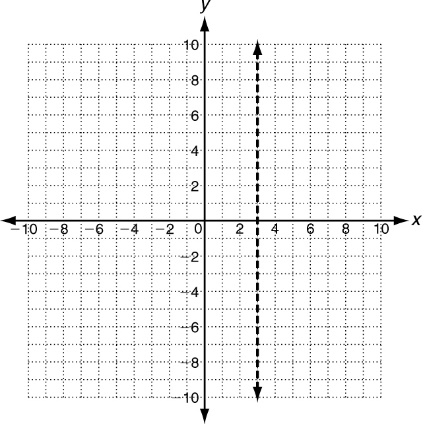 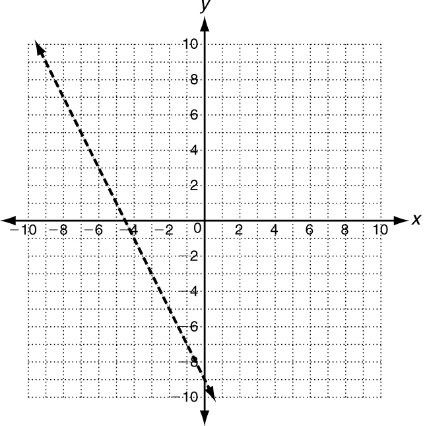 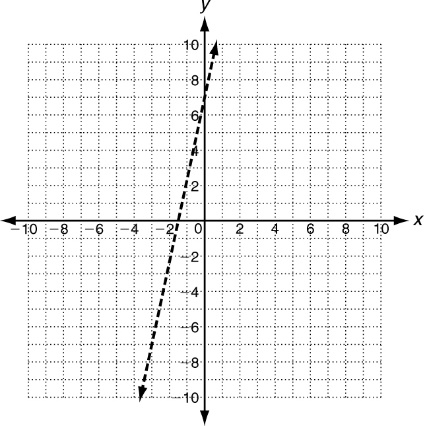 Graph the solutions of each linear inequality.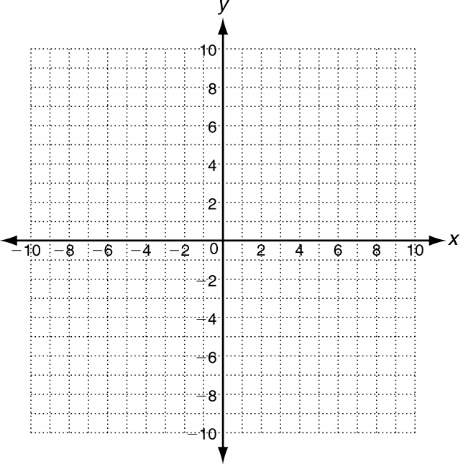 	4.	y  x < 3	5.	x  y  2  0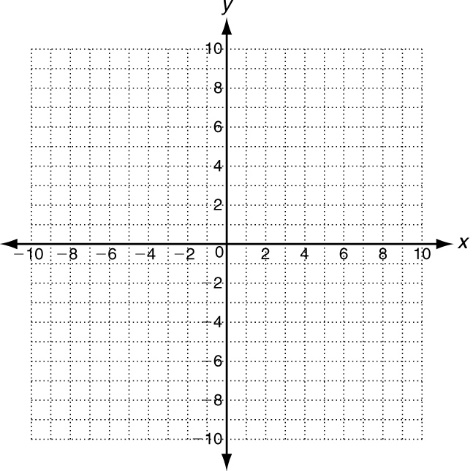 Reading Strategies 5.5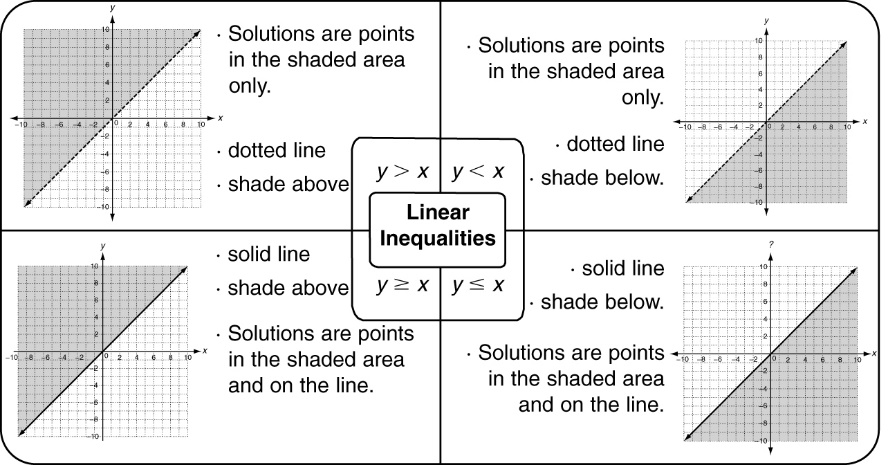 There are infinitely many solutions for linear inequalities. That’s why the solutions are shown as a graph on a coordinate plane. There are four possible ways to draw the line and shade the correct half plane. These correspond to the four inequality symbols  , , , . Use the graphic aid below as a guide. Tell whether the graph is a solid or dotted line, & whether the shading is above or below the line.	1.	y  x  7	2.	y  5x	3.	y  3x  2Graph each linear inequality. Name one point that is a solution, and one point that is not a solution.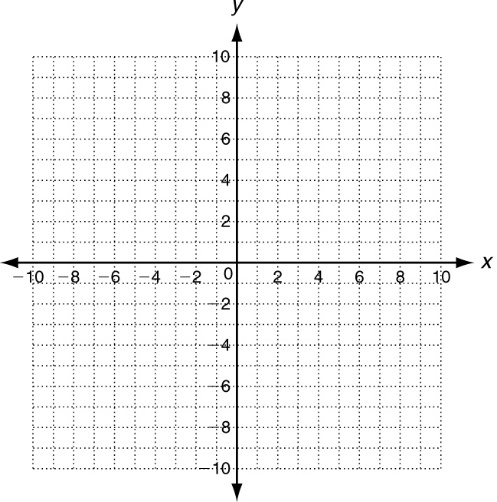 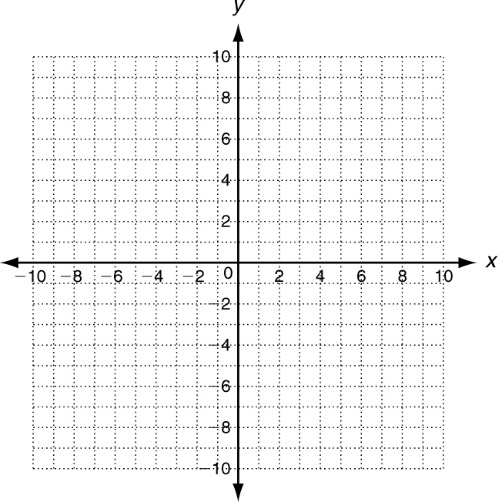 	4.	y  x  3	5.	y  x  5	____________	____________	____________	____________Practice 5.5 A: Solving Linear InequalitiesUse substitution to tell whether the ordered pair is a solution of the given inequality.	1.	(3, 4); y > x  2	2.	(4, 2); y  2x  3	3.	(2, 1); y < xRewrite each linear inequality in slope-intercept form. Then graph the solutions.	4.	y  x  3	5.	6x  2y > 2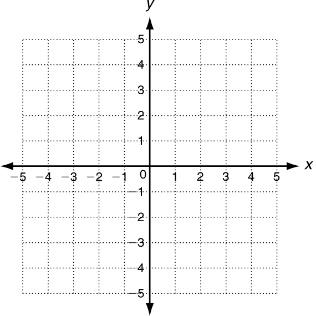 		_________________		_________________	6.	Trey is buying peach and blueberry yogurt cups. He will buy at most 8 cups of yogurt. Let x be the number of peach yogurt cups and y be the number of blueberry yogurt cups he buys.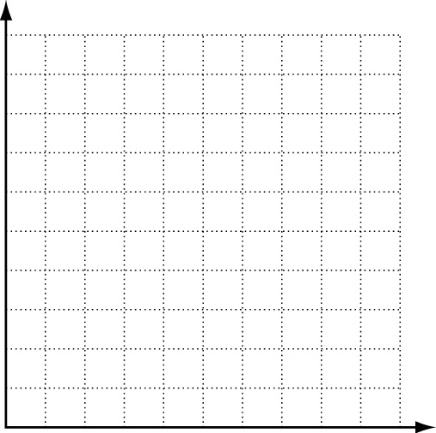 		a.	Write an inequality to describe the situation.	_____________________________________		b.	Graph the solutions.		c.	Give two combinations of yogurt that he can choose.______________________________________________________Write an inequality to represent each graph.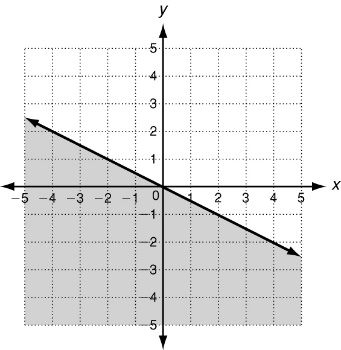 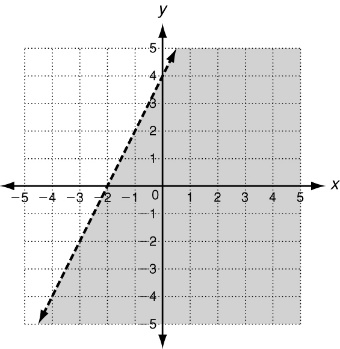 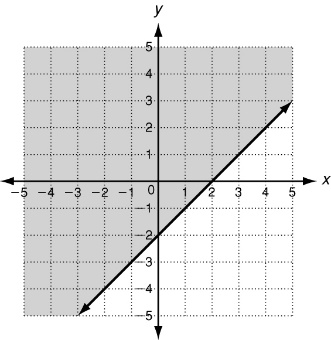 	7.		8.		9.	